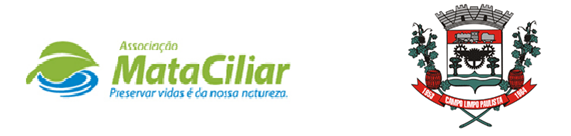 RELATÓRIO RECEBIMENTO DE ANIMAIS NOVEMBRO 2021Fauna Silvestre recebida pelo CRAS - AMC proveniente do Município de CAMPO LIMPO PAULISTA.Data: ___/____/____				Assinatura:______________RGDATA DE ENTRADANOME POPULARNOME CIENTÍFICO3532104/11/2021JacuPenelope obscuras3532905/11/2021CarcaráCaracara plancus3534906/11/2021Bem-te-viPintagus sulphuratus3544111/11/2021BacurauNyctidromus albicollisTOTAL4 ANIMAIS4 ANIMAIS4 ANIMAIS